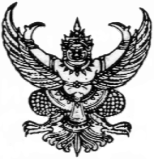 ประกาศองค์การบริหารส่วนตำบลเมืองเพียเรื่อง รายงานผลการจัดซื้อจัดจ้างหรือการจัดหาพัสดุประจำปี 2564*************************************************องค์การบริหารส่วนตำบลเมืองเพีย ได้จัดทำรายงานผลการจัดซื้อจัดจ้างหรือการจัดหาพัสดุประจำปี 2564 เพื่อให้สอดคล้องและเป็นไปตามแผนปฏิบัติการจัดซื้อจัดจ้างของปีงบประมาณ 2564 (รายละเอียดตามเอกสารแนบท้ายประกาศ)จึงประกาศมาเพื่อทราบโดยทั่วกัน	ประกาศ ณ วันที่   17  ตุลาคม พ.ศ.2564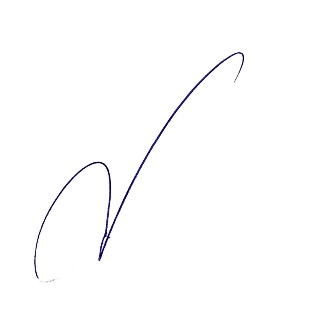 (นายวีระพงษ์  เทศน้อย)นายกองค์การบริหารส่วนตำบลเมืองเพีย(เอกสารแนบท้ายประกาศ)รายงานผลการจัดซื้อจัดจ้างหรือการจัดหาพัสดุประจำปี 2564	องค์การบริหารส่วนตำบลเมืองเพีย ได้จัดทำรายงานผลการจัดซื้อจัดจ้างหรือการจัดหาพัสดุประจำปี 2564 เพื่อให้สอดคล้องและเป็นไปตามแผนปฏิบัติการจัดซื้อจัดจ้างของปีงบประมาณ 2564 โดยการจัดซื้อจัดจ้างหรือการจัดหาพัสดุประจำปี 2564 แยกได้ดังนี้	1 .โครงการตามข้อบัญญัติและตั้งจ่ายรายการใหม่ ประจำปีงบประมาณ 2564		1.1 โครงการจัดซื้อ                        		จำนวน           โครงการ1.๒ โครงการจัดจ้าง                        		จำนวน    15   โครงการ๒ .โครงการจ่ายขาดเงินสะสม ประจำปีงบประมาณ 25641.1 โครงการจัดซื้อ                        		จำนวน     0      โครงการ1.๒ โครงการจัดจ้าง                        		จำนวน      0     โครงการหมวดที่ดินและสิ่งปลูกสร้างหมวดที่ดินและสิ่งปลูกสร้างหมวดที่ดินและสิ่งปลูกสร้างลำดับชื่อโครงการงบประมาณที่ได้รับงบประมาณที่ใช้จริงส่วนต่างคิดเป็นประเภทการจัดหาประเภทการจัดหาหมายเหตุลำดับชื่อโครงการ(บาท)(บาท)(บาท)ร้อยละจัดซื้อจัดจ้างหมายเหตุ1โครงการก่อสร้างโครงหลังคาเหล็กบริเวณสามแยกศาลากลางบ้าน300,000294,0006,0002.0/2โครงการก่อสร้างถนนคอนกรีตเสริมเหล็ก หมู่ที่ 11150,000149,5005000.33/3โครงการก่อสร้างถนนคอนกรีตเสริมเหล็ก หมู่ที่ 4150,000149,5005000.33/4โครงการก่อสร้างถนนคอนกรีตเสริมเหล็ก หมู่ที่ 9150,000150,000-0/5โครงการก่อสร้างถนนคอนกรีตเสริมเหล็ก หมู่ที่ 8150,000150,000-0/ลำดับชื่อโครงการงบประมาณที่ได้รับงบประมาณที่ใช้จริงส่วนต่างคิดเป็นประเภทการจัดหาประเภทการจัดหาหมายเหตุลำดับชื่อโครงการ(บาท)(บาท)(บาท)ร้อยละจัดซื้อจัดจ้างหมายเหตุ6โครงการก่อสร้างถนนคอนกรีตเสริมเหล็ก หมู่ที่ 3150,000149,5005000.33/7โครงการก่อสร้างถนนคอนกรีตเสริมเหล็ก หมู่ที่ 12150,000149,5005000.33/8โครงการก่อสร้างถนนคอนกรีตเสริมเหล็ก หมู่ที่ 7150,000150,000-0/9โครงการก่อสร้างถนนคอนกรีตเสริมเหล็ก หมู่ที่ 13150,000150,000-0/10โครงการวางท่อระบายน้ำ หมู่ที่ 5150,000150,000-0/ลำดับชื่อโครงการงบประมาณที่ได้รับงบประมาณที่ใช้จริงส่วนต่างคิดเป็นประเภทการจัดหาประเภทการจัดหาหมายเหตุลำดับชื่อโครงการ(บาท)(บาท)(บาท)ร้อยละจัดซื้อจัดจ้างหมายเหตุ11โครงการวางท่อระบายน้ำ หมู่ที่ 6150,000149,5005000.33/12โครงการวางท่อระบายน้ำ หมู่ที่ 10150,000149,5005000.33/13โครงการวางท่อระบายน้ำ หมู่ที่ 14150,000150,000-0/14โครงการวางท่อระบายน้ำ หมู่ที่ 1150,000150,000-0/15โครงการวางท่อระบายน้ำ หมู่ที่ 2150,000149,5005000.33/รวมรวม2,400,0002,390,5009,5000.39